野洲市小地域ふれあいサロン事業補助金・野洲市おたがいさまサロン事業補助金交付の流れ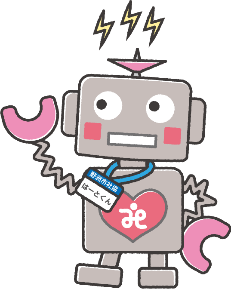 　　　　　　↓　　　　　　　　　　　　　　　　　　　　　　　↓　　　　　　↓　　　　　　　　　　　　　　　　　　　　　　　↓↓　　　　　　　　　　　　　　　　　　　　　＊手続きは不要です　　　　　　　　↓　　　　　↓　　　　　↓　　　　　↓　　　　　↓　　　　　↓　　　　　↓＊この補助金の一部(１0%)は、社会福祉協議会への会費が活用されています様式第１号（第７条関係）　令和　５年度　野洲市おたがいさまサロン事業補助金交付申請書及び事業計画書　　令和5年5月1日社会福祉法人　野洲市社会福祉協議会会長　様              （申請者）自治会名：　　　社協自治会　　　　　自治会長名：　　野洲　太郎　　　　　　　　印（自署の場合は押印省略可）サロン名：　社協しあわせサロン 　代表者氏名：　　野洲　花子　　　　　　　　印（自署の場合は押印省略可）申請に関する連絡先（氏名）　　野洲　花子　　（電話番号）　077-589-4683　　　　　　　　　　　　５年度　野洲市おたがいさまサロン事業の補助金として、下記の通り交付を受けたいので、野洲市おたがいさまサロン事業補助金交付要綱第７条の規定により、交付申請をします。　なお、補助事業の内容について広報物、ウェブサイト等での公開、関係機関へ情報提供することに同意します。記補助金交付申請額　　　　金　　　　　　65,000　　　　　　　円　　※補助金上限額または支出予定額のいずれか少ない方の金額を申請してください。【補助金額】　　　　補助金上限額（①＋②）＝　　　　　　　68,000円【事業計画】◎取り組み内容　　　該当するものに○をつけてください。（複数可）◎予算　　　　　　　　　　　　　　　　　　　　　　　報告時に支出予定額の補助金額分の領収書（コピー可）の提出をお願いします。（領収書の返却はできません。）「おたがいさまサロン事業補助金」申請における変更点おたがいさまサロンは、地域における高齢者の生きがいづくり及び閉じこもり予防、ならびに地域の支えあい活動を定期的かつ継続的に促進することを目的としています。「おたがいさまサロン」は、、、参加人数（参加者＋スタッフ）によって補助基準額がかわります	月1回以上（1回2時間以上）開催しているサロンが対象です　　　　　　　　　　　　※会場開放時間を記入③百歳体操、健康教室を実施された場合は補助金の加算があります【Ｑ＆Ａ】Ｑ.グラウンドゴルフ等特定のスポーツをおたがいさまサロンで行った場合、補助対象になるのか？Ａ．「誰もが参加しやすい集いの場づくりをすること」が補助の要件となっていますので、特定のスポーツのみを行う活動は補助対象とはなりません。おたがいさまサロンとして定期的に自治会館等で開催し、サロンメニューとして追加してグラウンドゴルフ等特定のスポーツも追加する場合は、参加したくない又は参加できない人が自治会館等で過ごせるよう配慮してください。　（例）９時から１２時に自治会館で定期的にサロンを開催している　　　　９月にグラウンドゴルフをサロンメニューとして企画した場合※ご不明な点はご相談ください。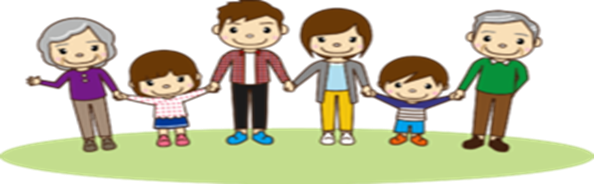 　４月　要綱・申請書及び事業計画書（様式第1号・第2号／様式第1号）　自治会長さまを通じて配布今年度サロン実施予定されている自治会　　　　　　　　　　　　　　　　　　今年度サロン実施予定のない自治会申請書提出受付（６月１５日最終締め切り）＊申請書及び事業計画書をご提出ください　（様式第１号・第2号／様式第1号）交付決定後、＊ 交付決定通知書　　　　　　＊ 請求書（様式第４号）＊ 実績報告書及び実施報告書（様式第5号・第6号／様式第3号）を送付致します【請求書（様式第４号）受付期間】【補助金交付予定日】5月15日まで5月末日振込6月15日まで6月末日振込事業終了後、＊実績報告書及び実施報告書をご提出下さい　提出期限：令和６年４月５日（金）まで　（期限厳守）※ サロンの年間実施回数が、予定回数に満たない場合や不用額が生じた場合は、返金の手続きが必要になりますのでご相談ください。　定例開催日毎月　第１火曜日※月１回以上開催のこと１月あたりのサロン平均参加人数補助額 （年額）5人以上10人以下２４，０００円11人以上20人以下42,000円21人以上30人以下54,000円〇31人以上66,000円○をつけた項目の補助額①○をつけた項目の補助額①①　　　　66,000円加算要件加算補助額（年額）サロン実施日にいきいき百歳体操を実施する※野洲市にいきいき百歳体操団体として登録していること12,000円〇市の健康教育を１回以上受講する（栄養・口腔・運動・看取り・認知症のいずれか）2,000円○をつけた項目の補助額の合計②○をつけた項目の補助額の合計②②　　　　　　　2,000円開催時間10時00分 ～ 13時00分開催場所自治会館住民への周知方法（該当するものに✓）□ 回覧　　☑ 掲示　　　□ 掲載（掲載物名：　　　　　　　　　　　　　　　　　　）□ その他（　　　　　　　　　　　　　　　　　　　　　　　　　　　　　　　　　　　　　　　　）□ 回覧　　☑ 掲示　　　□ 掲載（掲載物名：　　　　　　　　　　　　　　　　　　）□ その他（　　　　　　　　　　　　　　　　　　　　　　　　　　　　　　　　　　　　　　　　）□ 回覧　　☑ 掲示　　　□ 掲載（掲載物名：　　　　　　　　　　　　　　　　　　）□ その他（　　　　　　　　　　　　　　　　　　　　　　　　　　　　　　　　　　　　　　　　）〇茶話会趣味活動（特定の趣味活動のみのサロンは補助対象外）〇体操生涯学習〇認知症予防・レクリエーションボランティア活動その他（　　　　　　　　　　　　　　　　　　　　　　　　　　　　　　　　　　　　　　　　　　　　　　　　　　　）その他（　　　　　　　　　　　　　　　　　　　　　　　　　　　　　　　　　　　　　　　　　　　　　　　　　　　）その他（　　　　　　　　　　　　　　　　　　　　　　　　　　　　　　　　　　　　　　　　　　　　　　　　　　　）【補助の対象になる経費の支出】【補助の対象になる経費の支出】補助の対象にならない経費の支出補助の対象にならない経費の支出項　目予算額項　目予算額ボランティア・講師等お礼25,000円弁当代円茶菓代円入館料、拝観料円コピー代2,000円その他（　　　　　　）円消耗品代円円ボランティア行事保険代5,600円円材料代25,000円円会場借上料7,000円円その他（　予備費　）400円円円円支出予定合計65,000円合　計円1月あたりのサロン平均参加人数補助額 （年額）5人以上10人以下２４，０００円11人以上20人以下４２，０００円21人以上30人以下５４，０００円31人以上６６，０００円加算要件加算補助額（年額）サロン実施日にいきいき百歳体操を実施する※野洲市にいきいき百歳体操団体として登録していること１２，０００円市の健康教室を１回以上受講する（栄養・口腔・運動・看取り・認知症のいずれか）２，０００円９時～１０時～１１時～参加者Ａ茶話会茶話会茶話会参加者Ｂグラウンドゴルフグラウンドゴルフ茶話会